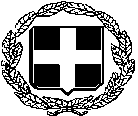                                     ΕΛΛΗΝΙΚΗ  ΔΗΜΟΚΡΑΤΙΑΥΠΟΥΡΓΕΙΟ ΥΓΕΙΑΣ 2Η ΥΓΕΙΟΝΟΜΙΚΗ ΠΕΡΙΦΕΡΕΙΑ ΠΕΙΡΑΙΩΣ ΚΑΙ ΑΙΓΑΙΟΥΓ.Ν. ΜΥΤΙΛΗΝΗΣ «ΒΟΣΤΑΝΕΙΟ»                                                                               Προς:							-  Μέσα Ενημέρωσης                                                                            -  Ιστοσελίδα ΝοσοκομείουΔΕΛΤΙΟ ΤΥΠΟΥΟ Πρόεδρος Γεώργιος Καμπούρης και τα μέλη του Δ.Σ. του Γενικού Νοσοκομείου Μυτιλήνης εκφράζουν τις θερμές ευχαριστίες τους προσφορά τους  στο Νοσοκομείο μας την οργάνωση LEAVE NO ONE BIHIND CIVIL NON-PROFIT COMPANY (ΑΜΚΕ) που προσέφερε:21.400 τμχ μάσκες υψηλής προστασίας FFP237.800 τμχ μάσκες χειρουργικές με λάστιχο18.043 τμχ τεστ ανίχνευσης αντιγόνου SARS-COV2400 τμχ μάσκες υφασμάτινες76 τμχ πατερίτσες αλουμινίου και6 τμχ περιπατητήρες ΠΙ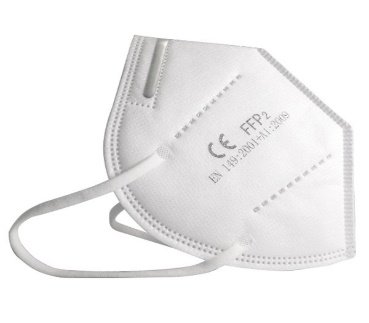 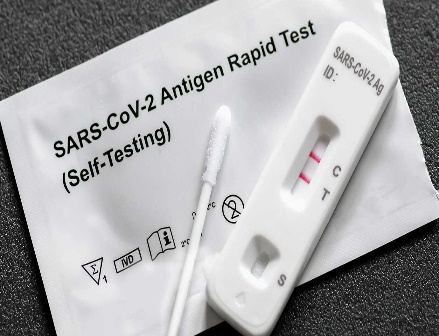 Τέτοιου είδους ενέργειες προσφοράς μας γεμίζουν δύναμη να συνεχίσουμε το δύσκολο έργο μας και συμβάλλουν στην ενίσχυση των αναλωσίμων υλικών των κλινικών μας ώστε να παρέχουμε με ασφάλεια τις υπηρεσίες υγείας από το  Νοσηλευτικό μας Ίδρυμα  επ΄ωφελεία  των κατοίκων του νησιού μας.Από το Γραφείο Διοίκησης Γ.Ν. Μυτιλήνης «Βοστάνειο»